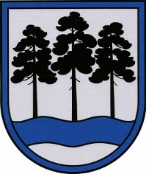 OGRES  NOVADA  PAŠVALDĪBAReģ.Nr.90000024455, Brīvības iela 33, Ogre, Ogres nov., LV-5001tālrunis 65071160, e-pasts: ogredome@ogresnovads.lv, www.ogresnovads.lv PAŠVALDĪBAS DOMES ARKĀRTAS SĒDES PROTOKOLA IZRAKSTS37.Par dalības turpināšanu biedrībā “LATVIJAS NAMU PĀRVALDĪTĀJU UN APSAIMNIEKOTĀJU ASOCIĀCIJA”Saskaņā ar Pašvaldību likuma Pārejas noteikumu 10.punktu pašvaldības līdz 2023.gada 30.jūnijam likvidē to izveidotās biedrības un nodibinājumus, kas neatbilst šā likuma 79.pantā noteiktajam, vai izbeidz savu dalību šādās biedrībās un nodibinājumos. Pašvaldību likuma 79.panta pirmajā daļā ir noteikts, ka pašvaldības var dibināt kopīgas biedrības un nodibinājumus pašvaldību kopīgu interešu īstenošanai. Ja biedrība neatbilst Pašvaldību likuma 79.panta pirmās daļas prasībām, saskaņā ar minētā panta trešo daļu, dome var lemt par pašvaldības dalību biedrībā, ja pašvaldības dalību biedrībā paredz starptautiskie normatīvie akti, likums vai Ministru kabineta noteikumi vai pašvaldības dalība ir nepieciešama sabiedrības virzītas vietējās attīstības īstenošanai. Biedrības “LATVIJAS NAMU PĀRVALDĪTĀJU UN APSAIMNIEKOTĀJU ASOCIĀCIJA”, reģistrācijas numurs 40008042144, (turpmāk – Biedrība), juridiskā adrese: Gogoļa iela 5, Rīga, biedri ir šādas Ogres novada pašvaldības (turpmāk – Pašvaldība) sabiedrības ar ierobežotu atbildību:sabiedrība ar ierobežotu atbildību “Ikšķiles māja”, reģistrācijas numurs 40103416198, juridiskā adrese: Peldu iela 22, Ikšķile, Ogres novads. Iestājās Biedrībā 2018. gada janvārī, dalības maksa  - 680 euro gadā; sabiedrība ar ierobežotu atbildību “Ogres Namsaimnieks”, reģistrācijas numurs 40103941081, juridiskā adrese: Mālkalnes prospekts 3, Ogre, Ogres novads. Biedrības biedrs kopš Biedrības dibināšanas 1999. gada maijā, dalības maksa - 680 euro gadā.Saskaņā ar Biedrības statūtiem, Biedrības mērķi ir:apvienot nekustamā īpašuma pārvaldīšanas - apsaimniekošanas nozarē un saistībā ar to darbojošās uzņēmējsabiedrības (uzņēmumus), institūcijas un speciālistus, lai veiktu Latvijas sabiedrības interesēs mērķtiecīgu darbību valsts, pašvaldību un privātpersonu īpašumā esošā nekustamā īpašuma pārvaldīšanas – apsaimniekošanas kvalitātes uzlabošanu, lai tā atbilstu Eiropas Savienības valstu noteiktajiem standartiem;apvienot asociācijas dalībniekus kopīgiem mērķiem, uzdevumiem un pasākumiem;pārstāvēt un aizstāvēt asociācijas dalībnieku intereses visā Latvijas Republikas teritorijā, visās valsts, pašvaldību, tiesu, kā arī jebkurās administratīvās un cita veida iestādēs, ja nepieciešams; apvienot ūdenssaimniecības nozarē strādājošas uzņēmējsabiedrības, institūcijas un speciālistus kopīgiem mērķiem, uzdevumiem un pasākumiem, lai Latvijas sabiedrības interesēs veiktu mērķtiecīgu darbību: ūdensapgādes un kanalizācijas pakalpojumu uzlabošanu.Pašvaldību likuma 79.panta trešā daļa ietver kritērijus pašvaldības dalībai biedrībās un nodibinājumos:pašvaldības dalību biedrībā vai nodibinājumā paredz starptautiskie normatīvie akti, likums vai Ministru kabineta noteikumi;pašvaldības dalība ir nepieciešama sabiedrības virzītas vietējās attīstības īstenošanai.Vides aizsardzības un reģionālās attīstības ministrija ir norādījusi, ka  minētās tiesību normas ietvarā ir jāvērtē, vai: dalības pamatā ir vietējās sabiedrības iniciatīva;biedrība / nodibinājums veicina Ogres novada teritorijas attīstību;tieši un tikai ar biedrību / nodibinājumu kā organizācijas formu ir iespējams veikt tās funkcijas un mērķus, kas konkrētajā gadījumā ir noteikti.Saskaņā ar likuma “Par valsts un pašvaldību dzīvojamo māju privatizāciju” 50. panta septīto daļu,  [..] pašvaldības pienākums ir pārvaldīt dzīvojamo māju līdz tās pārvaldīšanas tiesību nodošanai dzīvokļu īpašnieku sabiedrībai vai ar dzīvokļu īpašnieku savstarpēju līgumu pilnvarotai personai, ja dzīvojamā mājā nav privatizēti visi privatizācijas objekti. Pienākums pārvaldīt dzīvojamo māju valsts dzīvojamās mājas valdītājam vai pašvaldībai ir arī tad, ja dzīvojamā mājā ir privatizēti visi privatizācijas objekti, bet nav sasaukta dzīvokļu īpašnieku kopsapulce saskaņā ar šā likuma 51.panta otro daļu.Šī tiesību norma uzliek Pašvaldībai pienākumu rūpēties par daudzdzīvokļu dzīvojamo māju apsaimniekošanu līdz brīdim, kad dzīvojamo māju dzīvokļu īpašnieki lems par patstāvīgu dzīvojamās mājas apsaimniekošanas modeli.  Sabiedrība ar ierobežotu atbildību “Ikšķiles māja” apsaimnieko 19 daudzdzīvokļu dzīvojamās mājas, savukārt sabiedrība ar ierobežotu atbildību “Ogres Namsaimnieks” – 138 daudzdzīvokļu dzīvojamās mājas. Tas nozīmē, ka Pašvaldības iesaiste daudzdzīvokļu dzīvojamo māju pārvaldīšanā, nodrošinot  ūdenssaimniecības, siltumapgādes un atkritumu apsaimniekošanas pakalpojumus, ir būtiska ievērojamam skaitam Ogres novada iedzīvotāju, kuri vēl nav vienojušies par daudzdzīvokļu dzīvojamo māju pārvaldīšanas tiesību nodošanu dzīvokļu īpašnieku sabiedrībai vai ar dzīvokļu īpašnieku savstarpēju līgumu pilnvarotai personai.Vienlaikus dalība Biedrībā sabiedrībai ar ierobežotu atbildību “Ikšķiles māja” un  sabiedrībai ar ierobežotu atbildību “Ogres Namsaimnieks” dod iespēju iesaistīties nozari regulējošo normatīvo aktu pieņemšanas procesā, sagatavojot un iesniedzot priekšlikumus aktuālas problemātikas risināšanā, tādejādi optimizējot un uzlabojot dzīvojamo māju apsaimniekošanas pakalpojuma sniegšanu Ogres novadā.Ņemot vērā minēto un pamatojoties uz Pašvaldību likuma 10.panta pirmās daļas 9. punktu un 79.panta trešo un ceturto daļu, balsojot: ar 15 balsīm "Par" (Andris Krauja, Artūrs Mangulis, Atvars Lakstīgala, Dace Māliņa, Daiga Brante, Dainis Širovs, Dzirkstīte Žindiga, Egils Helmanis, Gints Sīviņš, Ilmārs Zemnieks, Indulis Trapiņš, Jānis Iklāvs, Jānis Siliņš, Raivis Ūzuls, Valentīns Špēlis), "Pret" – nav, "Atturas" – nav, Ogres novada pašvaldības dome NOLEMJ:Atļaut sabiedrībai ar ierobežotu atbildību “Ikšķiles māja” turpināt dalību biedrībā “LATVIJAS NAMU PĀRVALDĪTĀJU UN APSAIMNIEKOTĀJU ASOCIĀCIJA”, reģistrācijas numurs 40008042144, (turpmāk – Biedrība), pilnvarojot tās valdes priekšsēdētāju Aigaru Briedi pārstāvēt sabiedrības ar ierobežotu atbildību “Ikšķiles māja” intereses Biedrībā.Atļaut sabiedrībai ar ierobežotu atbildību “Ogres Namsaimnieks” turpināt dalību Biedrībā, pilnvarojot tās valdes locekli Kasparu Grīnbergu pārstāvēt sabiedrības ar ierobežotu atbildību “Ogres Namsaimnieks” intereses Biedrībā.Uzdot Ogres novada pašvaldības Centrālās administrācijas Kancelejai informēt Biedrību par šo lēmumu, ievērojot Biedrību un nodibinājuma likumā un Biedrības statūtos noteikto kārtību. Kontroli par lēmuma izpildi uzdot Ogres novada pašvaldības izpilddirektoram.(Sēdes vadītāja,domes priekšsēdētāja E.Helmaņa paraksts)Ogrē, Brīvības ielā 33                   Nr.10 2023. gada 29. jūnijā